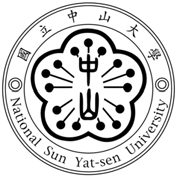 國立中山大學管理學院國際經營管理碩士學程碩士論文 Master of Business Administration Program in International BusinessNational Sun Yat-sen University Master Thesis(Chinese Title)English Title研究生：Author Chinese NameAuthor English Name指導教授：Advisor Chinese NameAdvisor English Name中華民國107年7月July 2018國立中山大學管理學院國際經營管理碩士學程碩士論文Master of Business Administration Program in International BusinessNational Sun Yat-sen University Master Thesis(Chinese Title)English Title研究生：Author Chinese NameAuthor English Name指導教授：Advisor Chinese NameAdvisor English Name中華民國107年7月July 2018